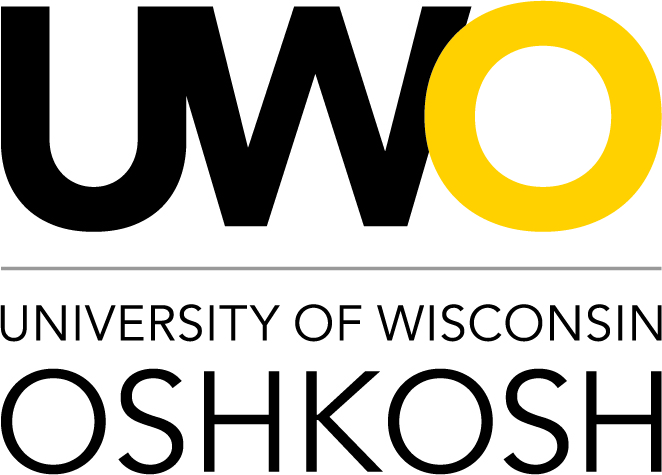 Academic Support of Inclusive ExcellencePreCollege ProgramsDear Parent/Guardian(s):Thank you for your interest in the University of Wisconsin (UW) Oshkosh, PreCollege Programs. The PreCollege Programs offers an opportunity for your student to receive a one or two-week simulated college experience held on the UW Oshkosh campus. The mission of the programs is to encourage students to excel academically, graduate from high school, pursue a post-secondary degree, and view college as an attainable and realistic goal.  The information below will provide details on the Wisconsin Department of Public Instruction (DPI) Precollege Scholarship eligibility and application process.• Families that meet the Free or Reduced Lunch guidelines are eligible to receive up to three DPI Precollege Scholarship per year.• The DPI scholarship covers the costs of tuition, lodging, meals, program supplies and activities.  • A designated school official is responsible for verifying your child eligibility for the Free or Reduced Lunch Price Program • Students who do not qualify for the DPI Precollege Scholarship may still apply. However, parent/guardian(s) must make prior arrangements with the PreCollege Programs to secure alternative funding prior to the start of the program.Please note because this year is our grant year, we will not know until March if all our summer programs have been funded for 2021.  So please be aware that any programs that you apply for that are in the month of July may be canceled due to DPI funding.  We are also waiving the $15 application fee if you submit your completed application before March 31, 2021.Due to the current pandemic we cannot predict if we will have on campus or virtual precollege programs.  Currently our plan is to have our traditional on campus precollege programs. However, we will follow the State of Wisconsin and University guidelines to ensure the health and safety of our students, staff and families.  If there are any changes we will notify you immediately.Please see the back side of this page for a checklist of what you will need to complete the application process.  Please note our application deadline is Wednesday, March 31, 2021.  If you have any further questions or concerns, please do not hesitate to call (920) 424-2115 or send an e-mail to precollege@uwosh.edu.  We look forward to having your student join us for the 2021 summer programs!DEADLINE EXTENDED: Until programs are filled!Completed applications submitted by the original March 31, 2021 deadline will be given priority.APPLICATION CHECKLISTPRIORTIY DEADLINE:   WEDNESDAY, MARCH 31, 2021DEADLINE EXTENDED: Until programs are filled!Please complete and submit the following items: PreCollege Application DPI Precollege Scholarship Form Student Report Card or Transcripts One-Page Student Essay Non-Refundable Application FeeYES Applicants Only: ResumeBelow are instructions on how to complete each item for the application process.PreCollege Application (attached Page 1)Required from Parent/Guardian(s):Complete and sign the PreCollege Application Required from Student:  Select the program you want to attend.  You can choose up to two (2) programs.  Please mark them with 1 for your first choice and 2 for your second choice.DPI Precollege Scholarship Form (attached Page 2)Required from Parent/Guardian(s):Complete Section I (i.e., Student Information) on the DPI Precollege Scholarship application; a parent/guardian(s) signature is required.Required from School Counselor:Complete Section II (i.e., Verification and Recommendation) on the DPI Precollege Scholarship application; a signature of a school official is required indicating eligibility status for the Free or Reduced-Price Lunch. *Note:  If your school is meeting virtually and you cannot get a school official to verify section II of your DPI Scholarship form.  Please submit the form to our office and we work with your school to get your verification.Student Report Card or TranscriptsRequired from Parent/Guardian(s) or Student:Submit copy of student’s most recent transcript or grade reportOne-Page Student EssayRequired from Student: Write a one-page essay answering the following questions:  1) Why you are interested in attending precollege programs. 2) What clubs and activities are you involved in at school and/or the community? 3) Tell us what you image your future will be like and why you want to go to college? Non-Refundable Application FeeRequired from Parent/Guardian(s):$15 non-refundable application fee via check or money order made out to: UW Oshkosh PreCollege Programs. (Waived if completed application is received before March 31, 2021).ResumeRequired from Student: YES APPLICANTS ONLY:  If you are applying for the YES program, you are required to submit a professional resume with your application packet.Please mail all application materials to:   UW Oshkosh - PreCollege Programs     800 Algoma Boulevard     Oshkosh, WI  54901       or Email your completed application to: precollege@uwosh.edu